Дом за смештај и негу старих лица „Прокупље“                                                                                                                      Адреса: Арсенија Чарнојевића 51, 18400 Прокупље                                           ЖР:84022066755; ПИБ:100413582; МБ:07345925; Шифра делатности:87.30 Тел. 027/321-344; Факс – 027/329-517; Email:prokupljedsn@minrzs.gov.rs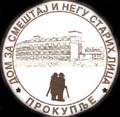 Одговор на додатно објашњење конкурсне документације  јавне набвке постељине ЈН бр. 6 Д/14.Поводом захтева од 18.11.2014 године, код наручиоца примљено путем електронске поште  за додатним појашњењем конкурсне документације а у складу  са одредбана  чл.63 став 2 и 3 Закона о јавним набавкама (СлГласник РС“ бр.124/2012) Комисија за јавну набавку даје следећи одговор: ПИТАЊЕ:  У спецификацији материјала, ставка 4, тражи се чаршав 160х240 нежно зелена  боја, да ли боја може да буде у хирушкој зеленој, јер материјал од 180гр/м2  у 160цм ширине постоји само у белој и хирушкој зеленој. Уколико останете при захтеву за светло зелену боју, чаршав би морао да буде настављен, јер тих пастелних боја има у ширини материјала од 150цм.ОДГОВОР НА ПИТАЊЕОбавештавмо вас да смо изменинили  конкурсну документацију у делу  Предрачун за набавку постељина страна 18 . после тачке 4,  у делу 180гр/м2, замењена је са 140гр/м2.Комисија за јавну набавку